附件2会议地点乘车线路一、会议地点北京市陈经纶中学（北京市朝外大街38号）二、乘车路线1.北京站：地铁2号线朝阳门站转地铁6号线东大桥站下车，D2口出站。2.北京西站：地铁9号线白石桥南站转地铁6号线东大桥站下车，D2口出站。3.北京南站：地铁14号线金台路站转地铁6号线东大桥站下车，D2口出站。4.北京北站：地铁2号线朝阳门站转地铁6号线东大桥站下车，D2口出站。5.北京丰台站：地铁16号线二里沟站转地铁6号线东大桥站下车，D2口出站。6.北京朝阳站：打车约15元——地铁6号线十里堡站，6号线东大桥站下车，D2口出站。7.首都机场：机场快轨三元桥站转地铁10号线，呼家楼站转地铁6号线东大桥站下车，D2口出站。8.大兴机场：机场快轨草桥站转地铁10号线，呼家楼站转地铁6号线东大桥站下车，D2口出站。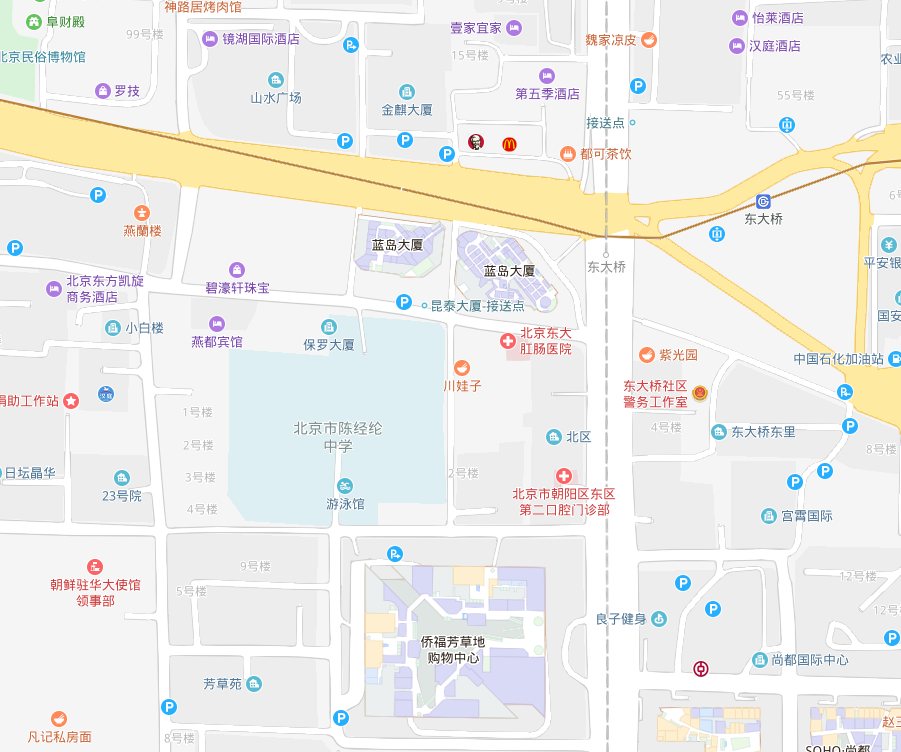 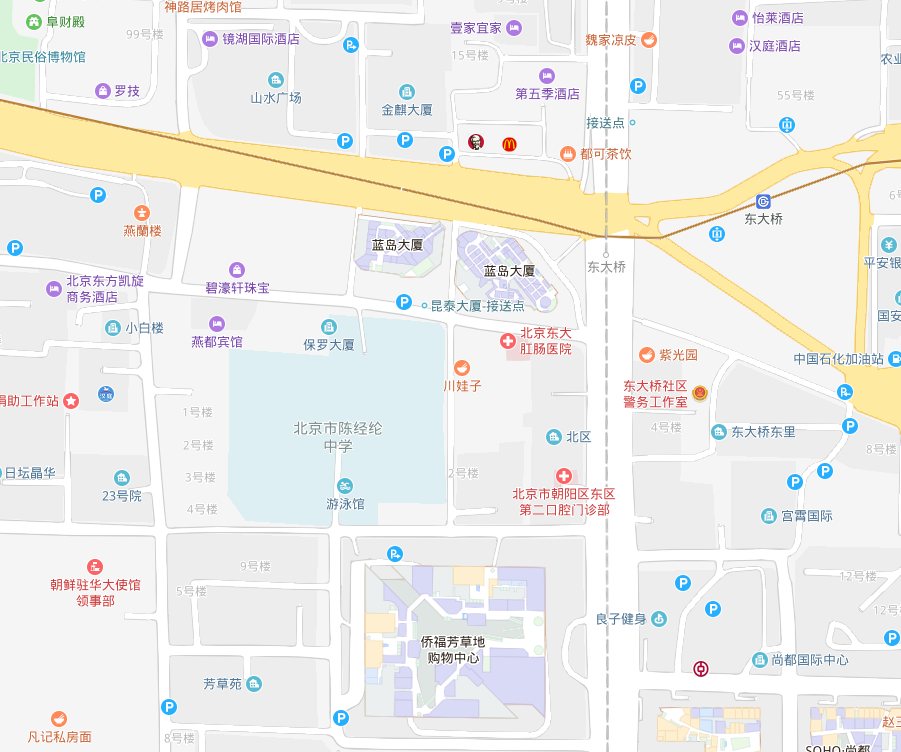 